Вариант 3Часть 18адаяия 1—3, 10, 12 оцеяиваются 1 баллом. Задание считается  выполвеняым  верво,  если ответ записал  в  той форме, которая  указана  в инструкции  по выполнению задавия.Правильное выполнение заданий 4—9, 11, 13—20 оценивается 2  баллами.  Эти  задания  оцевиваются  сле- дующим образом: полное правильное выполнение  задания  —  2  балла;  выполнеяие  задания  с  одной  ошибкой  (од- ной неверно указанной, в том числе  литней,  цифрой  наряду  со  всеми  верными  цифрами)  ИЛИ  неволное  выпол- нение  задания  (отсутствие  одной  необходимой  цифры)  —  1  балл;  вевервое  выполвение  задания  (ври  указании двух  или  более ошибочных  цифр)  — 0 баллов.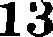 Часть 2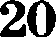 Критерии оценивания заданий с развернутым ответомСкажите четыре асвекта политической жизни страны, на которые оказывает влияние избирательная  сис- тема. В каком документе закревляются  основы  избирательной системы?Приведите  две  упомянутые  в тексте  черты,  характеризующие пропорциональяую  избирательяую систему.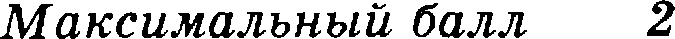 Поясните, опираясь на обществоведческие знания, для чего вводится так называемый заградительяый  барьер?2S.		Какой  этав  избирательного  процесса  увомянут  в  тексте?  Используя  обществоведческие знавия,  назовите любые другие три этапа этого процесса.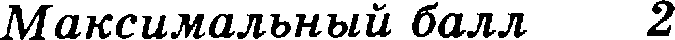 Политологи  спорят  об эффективвости  проворциональной  избирательной  системы.  Овираясь  на общество-ведческие  знания,  используя  текст,  покажите  два  преимущества   и  одив  недостаток   этой системы.Какой смысл обществоведы вкладывают в понятие  +рынок  труда•?  Привлекая  знания  общеетвоведпеекого курса,  составьте  два  предложения:  одво  предложение,  содержащее  ивформаqию   об  участвиках   рывка  тру- да, и второе предложение, содержаіцее  информацию  о  форме  дохода,  волучаемого  в  результате  использова- ния  труда  как   фактора производства.Содержание  вервого ответа  и указания  по оцевиваяию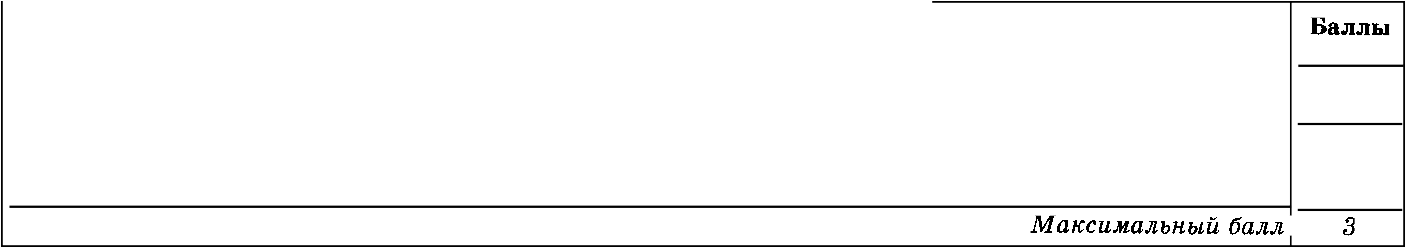 (допускаются  ияые формулировки ответа, ве вснажающие  его смысла)соответствии с требоваRием одвом   аспекте  вовятиязадания  составлеяо(-ы)  предложение(-я), содержащее(-ие) ияформаqик›  обСмьlсл понятия в явяом виде не раскрыл или раскрыл неверно при любом количестве других элементовответа.ИЛИОтветаеDравильаыиНа каждого европейского пеясионера сегодня в среднем  приходится четыре  человека  трудоспособяого  воз- раста. Уже к 2050 г. это соотношение может  составить  1  :  2.  Скажите  три  возможных  негативных послед- ствия  этого  npoqecca  для   экономики страяы.Марина увлекается детективной литературой и часто покупает книги этого жанра. Ей нравится захваты- вающий сюжет. Яркие характеристики героев создают запоминающиеся образы. Короткие, динамичные диалоги облегчают чтение. К какому виду культуры можно отнести любимую Мариной литературу? Ска- жите упомянутые в условии задания два  признака  этои  культуры.  Приведите  и  кратко  охарактеризуйте еще один признак.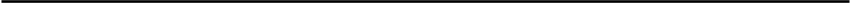 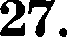 Вам поручено подготовить развернутый ответ по теме ‹•Экологические права и обязанности граждан РФ». Составьте план, в соответствии с которым Вы  будете  освещать  оту  тему.  План  должен  содержать  не  менее трех  оунктов,  из  которых   два  или  более  детализированы  в подпунктах.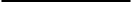 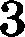 Выберите о	о  из  предложеRных   ниже  высказываний,   раскройте   его  смысл  в  форме мини-сочинение,  обо- значив  при  необходимости   разные  аспекты  поставленной  автором  проблемы  (затронутой темы).При изложении своих мыслей по поводу поднятой проблемы (обозначенной темы), при аргумевтации своей точки зрения используйте звавия, полученные при изучении курса обществознания, соответствующие по- яятия, а также факты общественной жизни и собственный жизненный опмт. (В качестве фактической ap- гументаqии приведите Re менее двух примеров из различных  источников.)29.129.2П729.329.429.5Критерии оценивания  см. на стр.  89.Вариант 4Часть 1Задания 1—3, 10, 12 оцениваются  1 баллом. Задание считается выоолненвым  верно, если ответ записан в  той форме, которая  указана  в инструкции  по выполнению задания.Правильное выполнение заданий 4—9, 11; 13—20 оценивается 2  баллами.  Эти  задания  оцениваются  сле- дующим образом: полвое правильное  выполнение  задания  —  2  балла;  выполнение  задания  с  одной  ошибкой  (од- ной неверно указанной, в том числе лишней, цифрой  наряду  со  всеми  верными  цифрами)  ИЛИ  неполное  выпол- нение задания (отсутствие  одной  необходимой  цифры)  —  1  балл;  неверное  выполнение  задания  (при  указании  двух  или  более  ошибочвых  цифр)  — 0 баллов.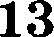 Часть 2Критерии оценивания заданий с развернутым ответомКакие три особенности,  характерные  именно для юридической ответственности, выделяет автор?Какие  два  вида  санкций  выделяются  в  тексте?  Опираясь  на  обществоведческие  знания, конкретизируйтелюбой  из них.Автор отмечает, что отсутствие хотя бы одного из признаков юридической ответственности снимает вопрос  о наступлении юридической  ответственности. Назовите любые три оризнака юридической  ответственности и кратко  охарактеризуите каждый  из  вих.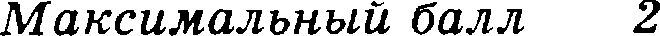 98    № заданияОтвет 	 N•- заданияОтвет 	1нормативнооравовои акт112342социализациямолодежи12453462454151412121512221 	15126 	  6345162372517234 		822111i8111229246191з51025341792Содержание  вервого ответа н указания  по оцевивавию 		(довускак›тся  иные формулировки ответа,  не исхажающііе его смысла) 	БаллыВ правильном ответе должны быть представлевы следуюіqие элементы:указавы  четыре аспекта  политической  жизни страны:сами  выборы;фувкциовирование партий  и  партийной системы;деятельность парлаыевта; стабильность правительства;2) назвав документ, в котором закрепляются  осяовы избирательвой  системы  — ковституция страны.ЭлемеТlты  ответа  могут  бЬlть приведевы  в ИТlыХ, близких  по смыслу формулировкахУказаны  четыре аспекта,  вазвав документ	 	2Указаны  два-три аспекта,  вазван документ.ИЛИ Указавы  четыре аспекта	 	iУказав одвв аспект.ИЛИ Только назвав документ. ИЛИ  Ответ вевравильяый0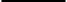 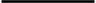 Содержание вервого ответа и уназавіія по оцевивавию (допускаются  ивые формулировки  ответа, не искажающие его смысла)БаллыБаллыВ  правильном  ответе  должны  быть  следующие элементы:1) приведевы  две черты пропорциональной избирательной системы:создание единого одномавдатяого избирательного округа;голосование  по партийным спискам;2)  ДаІІО Объяснение  введевия  заградительвого барьера,  в  частности,  для  отсечевия  мелких,  не имеютqихзаметного  влияния  в обществе  партий. Приведены две черты, дано объяснение	В  правильном  ответе  должны  быть  следующие элементы:1) приведевы  две черты пропорциональной избирательной системы:создание единого одномавдатяого избирательного округа;голосование  по партийным спискам;2)  ДаІІО Объяснение  введевия  заградительвого барьера,  в  частности,  для  отсечевия  мелких,  не имеютqихзаметного  влияния  в обществе  партий. Приведены две черты, дано объяснение	22Приведена  одна  черта,  дано объяснение.ИЛИ  Приведено  две черты11Приведена одна черта.ИЛИ  Дано воясневие.ИЛИ  Ответ неправильный00Приведена одна черта.ИЛИ  Дано воясневие.ИЛИ  Ответ неправильныйПриведена одна черта.ИЛИ  Дано воясневие.ИЛИ  Ответ неправильныйСодержание вервого ответа в уназаввя во оцевиваввю (допускаются  ивые формулировки  ответа, ве иекажающие его смысла)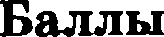 Правильный  ответ должен содержать следующие олемевты:указан  этап избирательного процесса: выдвижеяие кандидатовназваны  другие три этапа, например:предвыборяая агитация;голосование на избирательных участках;подведение  итогов голосование.Могут быть даны другие корректвые формулировки этаповУказан этап избирательного процесса,  названы  три других этапазУказав этап  избирательного процесса,  назвавы  два других этапа.ИЛИ Назваяы три других  этапа2Указан  этав избирательного npoqecca,  вазван  еще одив этап.ИЛИ Названы  два других этапа1Указан этап избирательного процесса.ИЛИ Назвав еще одив этап. ИЛИ Ответ неправильный0Максимальньtїі балл3Содержавие вервого ответа и указания по оцевивавию (допускаются  иные формулировки  ответа, не искажающие его смысла)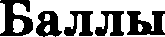 В ответе должны еодержатьея следующие элементы:1) показаны  два преимущества  пропорqиояальной избирательной системы, например:более  поляый  учет  различных   политических  сил  в стране;при домивировавии  крупных  партий обеепепивается етабильноеть  политической жизяи;2) показан один недостаток, к примеру: переональный состав политиков, включаемых в партийные списки, за исключением  партийвых  лидеров,  неизвестев избирателю.Могут  быть  указавы  другие чертыПоказаны  два  преимущества  и  один недостатокзПоказаяо  одво  преимущество   и  одия недостаток.ИЛИ Показаны два преимущества2Показаяо одяо преимущество.ИЛИ  Показал  один  недостаток1Ответ  неправильный0Максижальньtй  бапп3Содержание вервого ответа и указавия по оцевивавию (допускаются  ивые формулировки  ответа, ве искажаюzqие его смысла)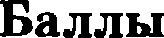 Правильный ответ должен содержать следующие олемевты:смысл понятия, например: рывком труда является рынок, на котором под влиянием свроса и уста- навливается   определенный   уровень завятости;(Может быть приведено иное, близкое во смыелу определение)одно предложение с информацией об участниках рыяка труда, например: •Одними из участников ріянка труда являются работодатели».одно предложение, еодержащее информацию о форме  дохода,  получаемого  при  использовавии  труда  как  фактора  производства,  например:  • Работники  как  участники  рмяка  труда  получают   вознагражде- ние  в виде  заработной платы +.(Могут быть еоставлены любые другие вредложевия, еодержащие верную информацию о рынке труда) Предпожения допжньt  бьtіпь  сформулированьt  корректно,  не  содержать  элементов,  искажающих  сжьtсл поняіпия  ижили его аспектов.Предложения, содержащие сущностньtе ошибки, не засчитьtваются при оцениванииПравильно   раскрыл   смысл  понятия;   в  соответствии   с  требованием   задания  составлевы   два предложе-ния,  содержащие   информацию  о  соответствук›щих  аепектах  понятия3Правильно  раскрыл  смысл  понятия;  в соответствии  с  требованием  задания  составлево(-ы) предложе-вие(-я), еодержащее(-ие) информацию  об одвом асвекте понятия.ИЛИ Смысл понятия в qелом раснрыт (отдельные нетояяоети в ответе яе искажают его по сутдеству); в соответствии е требовавием задания еоетавлевы два предложения, еодержатqие ввформадию о соответ- ствующих   аспектах  вовятия2Правильно  раскрыл только смысл понятия.ИЛИ Смысл понятия в qелом  раскрыл (отдельвме  ветоявости  в ответе ве искажают  его по еутqеству); в1Содержавие  вервого ответа  и указания  по оцевивавию(допускаются  иные формулировки  ответа, не искажающие его смысла)БаллыВ ответе могут быть указаны и кратко пояснены следующие негативные последствия роста числа пен- сионеров:возрастание государствеяных расходов на содержание пенсионеров;повышение налогов с населения  и предприятий для покрытия  растущих  выплат пенсионерам;рост зарплат работников трудоспособного возраста в связи с сокращением их доли в составе населения Могут  быть  указаны  другие  направленииУказаны три последствия	з Указаны  два последствия	2Указано  одно последствие	1Ответ  неправильный	0Макеимальньtй балл3Содержавие  вервого ответа  и указания  по оцевивавию 	(допускаются  иные формулировки  ответа,  не искажающие его смысла)	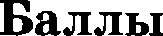 Правильный  ответ должен содержать следующие элементы:дан  ответ  на  первый  вопрос:  массовая культура;указаны два признака,  упомянутые  в условии:занимательность;простота изложеяия;3) назван и кратко охарактеризован еще один признак, например: коммерческая направленность стремление  получить доход от реализации произведения.Может  быть  приведен  другой  признак.Дан ответ на первый вопрос,  названы два признака,  приведен  и охарактеризован ещо один  признакзДан ответ  на  первый  вопрос,  названы  два признака.ИЛИ  Дан  ответ  на первый  вопрос,  назван  один  признак,  приведен  и охарактеризован еще  один признак2Дан ответ на первый  вопрос,  назвая один признак.ИЛИ Дан ответ на первый  вопрос,  приведен  и охарактеризован дополнительный признак1Дан  ответ  на  первый воврос.ИЛИ приведен  один признак.ИЛИ приведен дополнительный признак. ИЛИ Ответ неправильный0Максимальньtй балл3Содержавие  вервого ответа  и указавня  по оценивавию(допускаются  иные формулировки  ответа, не искажающие его смысла)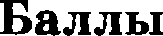 При анализе ответа учитывается:соответствие структуры предложенного  ответа плану сложного типа;наличие пунктов плава, указывающих на понимание экзаменуемым освоввых  аспектов данной  темы, без которых  она не может быть раскрыта  по существу;корректностъ  формулировок  пунктов планаФормулировки пуяктов плана, имеющие абстрактно-формальный характер  и не отражающие  специфи-  ки  темы, не засчитываются  при оцениванииОдин из вариантов плана  раскрытия даннои  темы:Экологические права и обязанности граждан РФ 1.Что регулирует  экологическое правоСодержание вервого ответа п уяазавпя во одевнвавию(допуекаются  ивые формулировки  ответа,  ве искажающие  его смысла)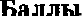 Содержание вервого ответа п уяазавпя во одевнвавию(допуекаются  ивые формулировки  ответа,  ве искажающие  его смысла)2.Объекты  экологического прававриродные объектыав троооло гические объекты3.Право человека яа благоприятную окружающую среду 4.Экологические  правонаруюевия5.Виды ответственности за экологические  правонарушенияимущественнаядисциплинарнаяуголовнаяВозможвы другое количество и (или) ивъіе корректвые формулировки  пувктов  и подпувктов  плава. Ови могут бытьпредставлеаыв аазываой,вовросаойиисwетаааойфортак.	 	2.Объекты  экологического прававриродные объектыав троооло гические объекты3.Право человека яа благоприятную окружающую среду 4.Экологические  правонаруюевия5.Виды ответственности за экологические  правонарушенияимущественнаядисциплинарнаяуголовнаяВозможвы другое количество и (или) ивъіе корректвые формулировки  пувктов  и подпувктов  плава. Ови могут бытьпредставлеаыв аазываой,вовросаойиисwетаааойфортак.	 	Отсутствие   любые  6ayz  ttз  2,  8  tt  4  пунктов  плпнп  (представленньtх  в  виде  пунктов  или побпунк-тов) в данной  или  близкой  по смьtслу формулировке  не позволит  раскрьt ть содержание этой темьt поcyn;ecmay.Отсутствие   любые  6ayz  ttз  2,  8  tt  4  пунктов  плпнп  (представленньtх  в  виде  пунктов  или побпунк-тов) в данной  или  близкой  по смьtслу формулировке  не позволит  раскрьt ть содержание этой темьt поcyn;ecmay.Структура  предложенного плаваНаличие пунктов плава, без которых давная тема не мо- жет быть раскрыта 	по существу Корректность  формулировокП    Н KTOB ЯЛ8НПfiаллыfiаллыТри или более пункта, любьtе два из кото-рых детализированы в подітуяктахДваФормулировки    пунктов   плана  коррект-Rы и позволяют раскрыть содержание темы  по существуДва пункта детализированы в подпунк- тах.иЛиТри  пункта,  любой один  из которых де-тализирован  в подпунктахДваФормулировки  пунктов  плана коррект-ны и позволяют раскрыть содержание темы  по существу22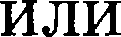 22Три или более пункта,  любьtе  два из ко-торых детализированы в подпунктахДваФормулировки  пунктов  плана позволя-ют в целом раскрыть содержание темы, отдельяые веточности в  формулировках не  искажают   плана  оо существу22Іlлан   по  своей  структуре   является про-стым и содержит не менее трех пунктовДваФормулировки  пунктов  плана коррект-ны и позволяют раскрыть содержание темы  по существу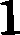 иЛииЛиФормулировки  пунктов  плана коррект-ны и позволяют раскрыть содержание темы  по существуТри или более пуякта, люfiые один-два изкоторых детализированы в подпунктах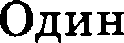 Формулировки  пунктов  плана коррект-ны и позволяют раскрыть содержание темы  по существуТри или более пункта, лю0ьtе один-два изкоторых детализированы в подпунктахДваВ плане  наряду  с  корректвыми форму-лировками имеются ошибочные пози- ции, искажающие отдельвые аспекты раскрытия темыДва пункта, люfiой  одив из которых де-тализирован в подоунктахДваФормулировки  пувктов  плана коррект-ны и позволяют раскрыть содержание темы  по существуДва пункта, один-два из которых  дета-лизированы  в подпунктахДваФормулировки  пунктов  плана позволя-ют в целом раскрыть содержание темы, отдельные веточвости в  формулировках не  искажают  плана  по существуВсе  ответы,  которые  не  соответствуют  вышеуказанным  критериям  выставления  оценок  в  1,  2  и  3 баллаВсе  ответы,  которые  не  соответствуют  вышеуказанным  критериям  выставления  оценок  в  1,  2  и  3 баллаВсе  ответы,  которые  не  соответствуют  вышеуказанным  критериям  выставления  оценок  в  1,  2  и  3 балла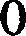 План  представляет  собой  набор  абстрактных  формулировок,  не  отражающих  специфики содержанияданной  темыПлан  представляет  собой  набор  абстрактных  формулировок,  не  отражающих  специфики содержанияданной  темыПлан  представляет  собой  набор  абстрактных  формулировок,  не  отражающих  специфики содержанияданной  темыМаксимальньtй fiоллМаксимальньtй fiоллМаксимальньtй fiолл88№ задания 	Ответ	f'-° задавияОтвет 	1обмен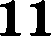 242толкованиенормправа1224 	31224 	41341431122 	512121 	151466156162467 	235	 	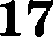  	24 	81221318213219246 	1913в103520496813Содержавие  вервого ответа и указавия  по  оцевивавию 	(довускаются  иные формулировки  ответа, не искажающие его смысла)БаллыВ ответе должны быть указаны особенности юридической ответственности:государственно-правовое осуждевие лица,  нарушивтего  закон;наступление отрицательных последствий для наруюителя в виде ограничений имущественного или личного порядка;обретает  форму отнотеяия  между  государством  и правояарутителем.     	Указаны  три особенности2Указаны   две особеяяости1Указана  одна особенность.ИЛИ  Ответ  неоравильвый0Ма ксимальньtй балл2Содержавие  вервого ответа  и указания  по оцевивавию(допускаются   иные  формулировки   ответа,  не  искажающие  его смысла)БаллыВ  правильном  ответе  должны быть:названы  два вида савкций:  карательные  и восстановительные;конкретизирован один из видов этих санкций, например: карательяая — лиюеяие свободы, восстано- вительная   —  возмещеяие убытков.	 	Названы  два  вида санкций, один из них конкретизирован2Назван и конкретизирован один вид санкций. ИЛИ Названы  два вида санкqий1Назван один вид санкций.ИЛИ  Ответ  неправильный0